Modèle de courriel – Envoyez la version texte du courriel ou l’image en format JPEG (avec le lien intégré vers la vidéo) aux participants à votre régime pour leur faire savoir à quel point il est facile de gérer leurs garanties d’assurance maladie au moyen de l’application Services mobiles Manuvie ou du site Web sécurisé. Vous pouvez aussi afficher l’image en format JPEG sur le site intranet de votre entreprise.****************************************************************Objet : Des garanties d’assurance maladie pour votre mode de vieBonjour <plan member name>,La vie peut être un vrai casse-tête, mais l’utilisation de votre régime d’assurance maladie devrait se faire le plus facilement possible. Que vous préfériez gérer vos garanties durant vos déplacements ou de votre domicile, vous pouvez aisément utiliser l’application Services mobiles Manuvie ou le site Web sécurisé pour : connaître le solde disponible avant de prendre un rendez-vous, vérifier si un médicament suggéré par votre médecin est couvert par votre régime, et ce, directement de son bureau – ce qui vous évite des appels et des visites supplémentaires, présenter TOUT type de demande de règlement, en tout temps, et obtenir votre remboursement rapidement! Des garanties d’assurance maladie pour votre mode de vie. Découvrez toutes les possibilités qui s’offrent à vous dès maintenant, en téléchargeant l’application Services mobiles Manuvie à partir de votre boutique d’applications préférée ou en vous rendant sur le site Web sécurisé. Visionnez cette vidéo pour en savoir plus.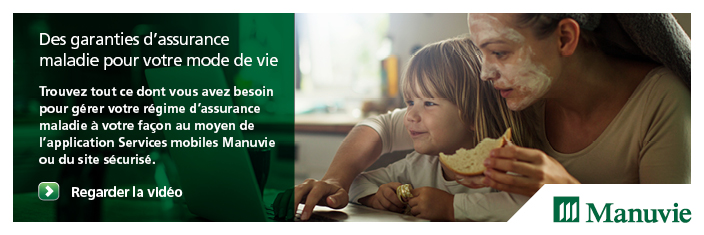 